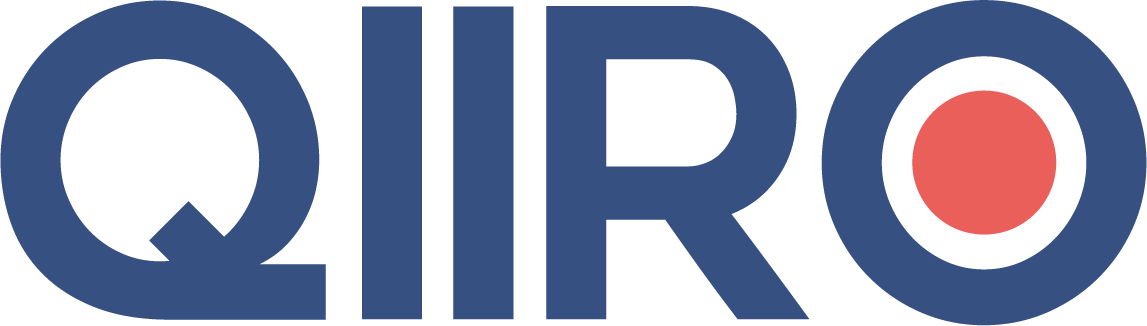 QIIRO vous propose des modèles de documents juridiques éprouvés, à jour des dernières réformes et règlementations en vigueur. Néanmoins, nos modèles restent généraux et nécessitent d’être adaptés.  En cas de doute sur la rédaction ou les conséquences juridiques de l’un de nos modèles de documents, nous vous recommandons l’accompagnement par un professionnel du droit. Réclamation loyers impayésRecommandé avec Accusé de Réception(Nom Prénom)(Adresse)(Code postal) (Ville) (Destinataire) (Adresse) (Code postal) (Ville) Fait à (Ville), le (Date)Madame, Monsieur,Ce courrier fait suite à ma précédente relance datée du (Date à préciser) où je vous informais déjà que l'échéance prévue pour le règlement du loyer était fixée au (Date à préciser) de chaque mois conformément au contrat de location que nous avons signé le (Date).A ce jour, je n'ai toujours pas reçu le règlement du loyer du mois précédent, ni celui de ce mois-ci. Soucieux que cette régularisation intervienne de façon amiable, je vous prierais de bien vouloir m'adresser votre règlement sous huitaine.A défaut de ce faire, nous ne manquerons pas d’entreprendre d’autres démarches à votre égard. Nous espérons cependant ne pas devoir en arriver là.Je vous adresse la présente sous pli simple et recommandé.Dans l'attente de votre courrier, veuillez agréer, Madame, Monsieur, l'expression de mes salutations distinguées.(Signature)